		www.scglasgow.org.uk
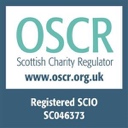 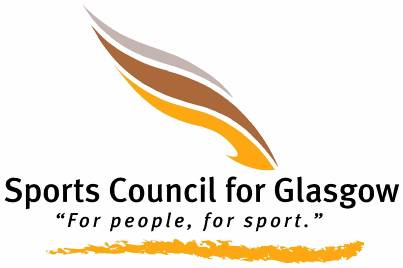 Clubsport GlasgowMembership, 2023/24Aims:The charitable purpose of Sports Council for Glasgow (SCIO) is the advancement of public participation in sport through:encouraging citizens of all ages, all communities and local organisations, based or carrying out the majority of their activities within Glasgow, to participate in sport and related physical activities and through this to live healthy lifestyles;providing a unified & independent voice for member sport clubs and organisations to improve sport experiences across Glasgow; andassisting members to develop their clubs and organisations through facilitating programmes and services, including provision of specific grant that address their particular needs.Membership Benefits Package & Fees:Membership is open to all constituted sports related clubs, organisations and individuals directly concerned with sport and related physical activities within the functional area of the Sports Council for Glasgow. Please note: For an ‘Individual’, a ‘Club / Organisation’, or a ‘Community Sport Hub’ the “functional area” is defined as: where the applicant is based within the local authority of Glasgow or carries out the majority of its activities (training and playing / other events) within this area or where the majority of its members reside within this area.Membership Year:The current membership year runs from 1st April until 31st March the following year. In addition, the Sports Council for Glasgow is offering a reduced membership fee (£12) for any new member wishing to join and those renewing.Membership Process:Please note that the submission of postal applications and payment by cash/cheque remains suspended.  Therefore, a membership application can be completed on-line (www.scglasgow.org.uk) or this form can be completed and e-mailed to info@scglasgow.org.uk.  Payment can be made by bank transfer or through our Direct Debit payment option (details of which are available on our website). A discount of £2 is given if you pay by direct debitOnce both a payment and a membership application has been received, the application will be considered.If you wish to pay by bank transfer, please use the following details:For Further Information or Support:If you would like to know anything else about the Sports Council for Glasgow, or if you need any further assistance, please do not hesitate to get in contact with us: info@scglasgow.org.uk.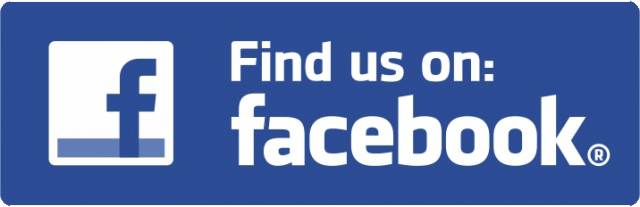 Prototype;953MenuMain;DIIElementsJSPart;DIIImageModule;Date;JQuery;JQueryCycle;JQueryScrollTo;		www.scglasgow.org.uk
Clubsport Glasgow 
Membership Application Form NB: This form must be typed or written so that it is clearly legible.Section A – Your, or Your Organisation’s, Details: Section B – Category of Application:My organisation / I wish to apply for membership of the Sports Council for Glasgow as follows:My organisation’s / my application is as:Section C – Declaration:I certify that all the information I have included is correct.  If applying on behalf of my organisation, I certify that I am authorised to submit this application.  I give permission for the Sports Council for Glasgow, and its partner organisations, to contact me about on-going activities. I also agree to be added to the Newsletter Mailing list on the understanding that I can unsubscribe at any timeReturn of Completed Application Form:Please return the completed form by e-mail to info@scglasgow.org.uk.  Please note that Clubsport Glasgow is a trading name of the Sports Council for Glasgow (SCIO)FOR OFFICE USE ONLY:Membership TypeAnnual FeeBenefits AvailableIndividualNon Direct Debit Fee£12Direct Debit Fee£10.00Access support for your club / organisation:bespoke support through our staff and partners, including for eventsdevelopmental toolkits receive our quarterly membership newsletterreceive regular key sports related updates and government guidancesignposting to, and assistance with, grant forms visit, and provide input into, our Q&A themed media postsAttend our events:reserved spaces at Membership Matters (2 events per year)reserved spaces at the Members’ Forum (1 forum per year)attend our Annual Awards CeremonyBenefit from special discounts and partnerships:discounts on selected Coach Education courses & Coach Development workshops we organisediscounts with selected commercial partners  Market your activities and your organisation:highlight the work of your organisation & your key events within our networkshare details of recruitment postsShape the Sports Council’s future development:access to complete Membership Surveys eligible to attend Sports Council’s AGM and any Special Members’ Meetingsopportunity to become involved with the Sports Council as a volunteer (Ambassador, Sub-Committee Member, Trustee) Submit nominations for the Sports Councils’ awards:Annual recognition awardsDecathlon supported ‘Achievement of the Month’ awardClub /OrganisationNon Direct Debit Fee£12Direct Debit Fee£10.00Access support for your club / organisation:bespoke support through our staff and partners, including for eventsdevelopmental toolkits receive our quarterly membership newsletterreceive regular key sports related updates and government guidancesignposting to, and assistance with, grant forms visit, and provide input into, our Q&A themed media postsAttend our events:reserved spaces at Membership Matters (2 events per year)reserved spaces at the Members’ Forum (1 forum per year)attend our Annual Awards CeremonyBenefit from special discounts and partnerships:discounts on selected Coach Education courses & Coach Development workshops we organisediscounts with selected commercial partners  Market your activities and your organisation:highlight the work of your organisation & your key events within our networkshare details of recruitment postsShape the Sports Council’s future development:access to complete Membership Surveys eligible to attend Sports Council’s AGM and any Special Members’ Meetingsopportunity to become involved with the Sports Council as a volunteer (Ambassador, Sub-Committee Member, Trustee) Submit nominations for the Sports Councils’ awards:Annual recognition awardsDecathlon supported ‘Achievement of the Month’ awardCommunity Sport Hub /Regional Association /Governing BodyNon Direct Debit Fee£12Direct Debit Fee£10.00Access support for your club / organisation:bespoke support through our staff and partners, including for eventsdevelopmental toolkits receive our quarterly membership newsletterreceive regular key sports related updates and government guidancesignposting to, and assistance with, grant forms visit, and provide input into, our Q&A themed media postsAttend our events:reserved spaces at Membership Matters (2 events per year)reserved spaces at the Members’ Forum (1 forum per year)attend our Annual Awards CeremonyBenefit from special discounts and partnerships:discounts on selected Coach Education courses & Coach Development workshops we organisediscounts with selected commercial partners  Market your activities and your organisation:highlight the work of your organisation & your key events within our networkshare details of recruitment postsShape the Sports Council’s future development:access to complete Membership Surveys eligible to attend Sports Council’s AGM and any Special Members’ Meetingsopportunity to become involved with the Sports Council as a volunteer (Ambassador, Sub-Committee Member, Trustee) Submit nominations for the Sports Councils’ awards:Annual recognition awardsDecathlon supported ‘Achievement of the Month’ awardPayment By Bank TransferPayment By Bank TransferAccount Name:Sports Council for GlasgowAccount Number:00830740Sort Code:808344Reference:Please use the same name as the organisation / applicantOrganisation & Applicant DetailsOrganisation & Applicant DetailsOrganisation & Applicant DetailsOrganisation & Applicant DetailsName of Applicant:Organisation Name:Applicant’s Position in Organisation:Sport / Activity:Main Playing Venue:Main Training Venue:Contact Address & Post Code:Contact Number:E-mail Address:Social Media DetailsSocial Media DetailsSocial Media DetailsSocial Media DetailsClub Website:     Yes / NoAddress:Address:Address:Facebook:            Yes / NoPage Name:Page Name:Page Name:Twitter:                Yes / NoUsername:Username:Username:For organisations only:                                        Membership DetailsFor organisations only:                                        Membership DetailsFor organisations only:                                        Membership DetailsFor organisations only:                                        Membership DetailsAdult Male:Adult Male:Adult Female:Adult Female:Junior Male:Junior Male:Junior Female:Junior Female:For organisations only:                                          Other InformationFor organisations only:                                          Other InformationFor organisations only:                                          Other InformationFor organisations only:                                          Other InformationDoes your organisation have a constitution or other governing document?Does your organisation have a constitution or other governing document?Does your organisation have a constitution or other governing document?Yes / NoIf you work with young people (U18s), does your organisation have a Child Protection Policy?If you work with young people (U18s), does your organisation have a Child Protection Policy?If you work with young people (U18s), does your organisation have a Child Protection Policy?Yes / No / NAIs your organisation a registered charity?Is your organisation a registered charity?Is your organisation a registered charity?Yes / NoIf answering yes to the above question, please supply your charity number:If answering yes to the above question, please supply your charity number:If answering yes to the above question, please supply your charity number:Membership CategoryFeePlease Mark As Appropriate (x)Individual£12/£10Club / Organisation£12/£10Community Sport Hub / Regional Association / Governing Body£12/£10Membership TypePlease Mark As Appropriate (x)A new member for 2023-2024Signatory DetailsSignatory DetailsName:Role with Organisation (if applicable):Signature:Date of signing:Date of Receipt of Application:Date of Acknowledgement of Receipt:Date of Next Board Meeting: